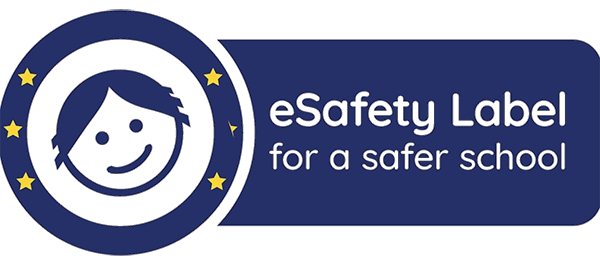 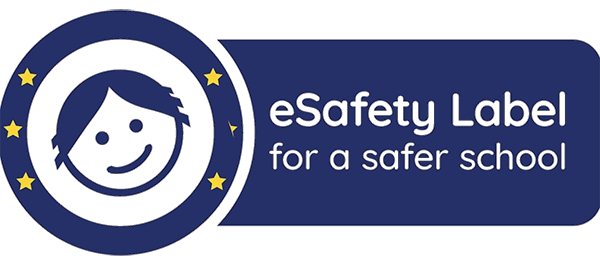 Assessment form submitted by EMİNE KAPUCU for ŞEHİT TUĞGENERAL BAHTİYAR AYDIN ANAOKULU - 15.01.2021 @ 13:47:51InfrastructureTechnical securityQuestion: Is the school system protected by a firewall? Answer: Yes.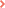 Your school system is protected by a firewall. Firewall provisioning and management Regularly reviewed and updated as neededQuestion: Are all of your school computers virus-protected? Answer: Some/many machines have virus protection.Question: Are existing ICT services regularly reviewed, updated and removed if no longer in use? Answer: Yes, this is part of the job description of the ICT coordinator.Pupil and staff access to technologyQuestion: Are staff and pupils allowed to use USB sticks on school computers? Answer: Yes, but how staff and pupils are allowed to use their USBs is clearly stipulated in our Acceptable Use Policy.Question: Are mobile phones and other digital devices allowed in school? Answer: Use of mobile phones is encouraged in class as learning tools where considered appropriate by the teacher.Data protectionQuestion: Do you consistently inform all school members about of the importance of protecting devices, especially portable ones? Answer: Yes, we provide training/manuals around issues like these.Software licensingQuestion: Does someone have overall responsibility for licensing agreements? Answer: Yes.Question: Do you have an agreed process for installing software on the school system? Answer: Yes. We have an agreed, effective process.IT ManagementQuestion: What happens if a teacher would like to acquire new hard/software for the school network?Answer: It is up to the head teacher and/or ICT responsible to acquire new hard/software.Question: Once new software is installed, are teachers trained in its usage? Answer: Yes, when we roll-out new software, training and/or guidance is made available.PolicyAcceptable Use Policy (AUP)Question: Are eSafety issues referred to in other school policies (e.g. behaviour, anti-bullying, child protection)? Answer: Yes, eSafety is an integral part of several school policies.Question: Does the school have a policy on the use of mobile devices / mobile phones? Answer: Yes.Reporting and Incident-HandlingQuestion: Does your school have a strategy in place on how to deal with bullying, on- and offline?  Answer: Yes, we have a whole-school approach, addressing teachers, pupils and parents. It is also embedded into the curriculum for all ages.Question: Is there a procedure for dealing with material that could potentially be illegal? Answer: Yes.Staff policyQuestion: Do you inform teachers about the risks that come with potentially non-secured devices, such as smartphones? Answer: Yes, they are clearly formulated in the School Policy and discussed in regular intervals.Pupil practice/behaviourQuestion: Is there a school wide hierarchy of positive and negative consequences to address pupils' online behaviour? Answer: Yes and this is clearly understood by all and applied consistently throughout the school.Question: When discussing eSafety related aspects, do pupils have the possibility to shape (extra-curricular and curricular) school activities based on what is going on in their daily lifes? Answer: Pupils are actively encouraged to choose topics of their interest and/or shape extra-curricular activities.School presence onlineQuestion: Is someone responsible for checking the online reputation of the school regularly? Answer: Not officially, but the ICT coordinator/a senior teacher assumes this role.Question: Does the school have an online presence on social media sites?Answer: Yes.Question: Does your school policy contain a section on the taking and publishing of photographs of, and by, pupils, parents and staff? Answer: Yes, we have a comprehensive section on this in our School Policy.PracticeManagement of eSafetyQuestion: How involved are school governors/school board members in addressing eSafety issues? Answer: There is a named school governor/ board member who reviews eSafety matters.Question: Does the school have a designated member of staff responsible for eSafety? Answer: Yes. eSafety in the curriculumQuestion: Is the eSafety curriculum progressive? Answer: Yes.Extra curricular activitiesQuestion: Does your school celebrate 'Safer Internet Day'? Answer: Yes, the whole school celebrates 'SID'.Question: Do pupils do peer mentoring about eSafety? Answer: Yes, sometimes.Sources of supportQuestion: Do pupils have a means to address a trusted adult in confidence if an online incident occurs outside the school? Answer: Yes, the school counselor is knowledgeable in eSafety issues.Question: Are there means in place that allow pupils to recognise good practise and expert knowledge in peers with regards to eSafety issues? Answer: We actively encourage pupils to become peer eSafety mentors by offering facultative courses and/or school rewards on eSafety topics or similar.Staff trainingQuestion: Are teachers aware about the technology that pupils spend their freetime with? Answer: Informally, the school provides help on this.Question: Can teachers organise a training themselves if they have expert knowledge they would like to share with their colleagues?Answer: Yes, our school encourages knowledge exchange between staff members. There is also an online community which staff members use.Question: Are teachers trained on the topic of cyberbullying? Answer: Yes, every teacher.© 2021 European Schoolnet